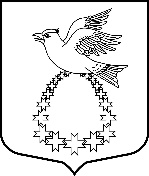 АДМИНИСТРАЦИЯВистинского сельского поселенияКингисеппского муниципального районаЛенинградской областиПОСТАНОВЛЕНИЕ от 21.06.2023 г. № 85Об установлении особого противопожарного режима на территории Вистинского сельского поселенияВ соответствии с Федеральным законом от 21.12.1994 № 69-ФЗ «О пожарной безопасности», Федеральным законом 06.10.2003 № 131-ФЗ от «Об общих принципах организации местного самоуправления в Российской Федерации»,   Постановлением Правительства РФ от 16.09.2020г. №1479 «Об утверждении правил противопожарного режима в Российской Федерации», Областным законом Ленинградской области от 25.12.2006 № 169-оз «О пожарной безопасности Ленинградской области», постановлением Правительства Ленинградской области  от 12.12.2006 № 336 «Об обеспечении пожарной безопасности на территории Ленинградской области», постановлением Правительства Ленинградской области от 6 июля 
2007 года № 169 "Об утверждении Положения о порядке установления особого противопожарного режима на территории Ленинградской 
области или ее части", постановлением Правительства Ленинградской области от 20.06.2023 года № 400 «Об установлении особого противопожарного режима на территории Ленинградской области»  и в связи с повышением пожарной опасности на территории Ленинградской области, в целях обеспечения пожарной безопасности в границах населенных пунктов   Вистинского сельского поселения, защиты населенных пунктов и организаций  возможного распространения лесных пожаров, пожаров при горении сухой травы на полях и сельскохозяйственных угодьях, а также создания условий для успешного предупреждения и тушения пожаров и возгораний на территории  Вистинского сельского поселения      постановляю:1. Установить особый противопожарный режим на территории  Вистинского сельского поселения начиная с даты официального опубликования настоящего постановления до принятия соответствующего постановления  о его отмене.2. На период действия особого противопожарного режима:2.1. Установить запрет на посещение гражданами лесов и въезд в них транспортных средств на территории поселения, кроме случаев, связанных с использованием лесов на основании заключенных государственных контрактов, договоров аренды участков лесного фонда, государственных заданий в целях проведения определенных видов работ по обеспечению пожарной и санитарной безопасности в лесах, а также осуществления мониторинга пожарной опасности в лесах уполномоченными лицами, и иных случаев, предусмотренных служебными заданиями, связанными с проездом по автомобильным дорогам общего пользования  с соблюдением правил пожарной безопасности в лесах.2.2. Установить запрет на разведение костров, сжигание твердых коммунальных отходов, мусора на землях лесного фонда, населенных пунктов и прилегающих территориях, выжигание травы, в том числе 
на земельных участках, непосредственно примыкающих к лесам, к землям сельскохозяйственного назначения, к защитным и озеленительным 
лесным насаждениям, а также проведение иных пожароопасных работ 
на территории Вистинского сельского поселения.2.3.   Установить запрет на использование сооружений 
для приготовления блюд на открытом огне и углях на землях лесного фонда и прилегающих территориях, а также на земельных участках, примыкающих к землям сельскохозяйственного назначения.3. В условиях устойчивой сухой, жаркой и ветреной погоды 
или при получении штормового предупреждения в сельских 
населенных пунктах, на территории ведения гражданами садоводства 
или огородничества для собственных нужд, на предприятиях осуществить временную приостановку проведения пожароопасных работ 
на определенных участках, топки печей, кухонных очагов, котельных установок, работающих на твердом топливе, запретить разведение костров, применение пиротехнических изделий и огневых эффектов в зданиях (сооружениях) и на открытых территориях, запуск неуправляемых изделий из горючих материалов, принцип подъема которых на высоту основан на нагревании воздуха внутри конструкции с помощью открытого огня.           4. Привлекать в установленном порядке лиц, нарушивших требования настоящего постановления, к административной ответственности, предусмотренной статьей 5.3 областного закона от 2 июля 2003 года № 47-оз "Об административных правонарушениях".5. Специалисту по делам ГО и ЧС   администрации МО «Вистинское сельское поселение»: 5.1. Совместно с Кингисеппским лесничеством организовать проверку состояния и при необходимости обновление противопожарной канавы в районе деревни Старое Гарколово с частной жилой застройкой к лесным массивам.  5.2. Организовать информирование населения об установлении 
на территории Ленинградской области особого противопожарного режима и связанных с этим ограничениях, провести противопожарную пропаганду среди населения с использованием местных средств массовой информации,   официального сайта администрации  Вистинского сельского поселения в сети Интернет.6. Рекомендовать руководителям организаций, расположенных на территории Вистинского сельского поселения и эксплуатирующих взрывопожароопасные объекты, коммунальные службы и ресурсоснабжающие организации осуществляющие свою деятельность на территории поселения:6.1. Разработать и осуществить меры по обеспечению пожарной безопасности, направленные на повышение противопожарной устойчивости объектов и предотвращение возникновения возможных пожаров и возгораний. 6.2. Провести проверку состояния и необходимый ремонт источников пожаротушения, наличия и исправности средств первичного пожаротушения, проверку состояния дорог и проездов по территории организации, провести уборку территорий от горючего мусора и сухой травы.	7. Постановление разместить на официальном сайте администрации Вистинского сельского поселения в сети Интернет.	8.  Контроль за исполнением постановления оставляю за собой.Исп: Гуцу Л.Г., (881375)67-174Глава администрации И.Н.Сажина